Besluitenlijst College van 25 oktober 2021Beheer patrimonium en infrastructuur	47.	Aanleg fietspaden langsheen Elzelestraat, Verlorenstraat en Veemarkt - proces-verbaal van definitieve oplevering	48.	Gebruiksovereenkomst voor de Kapel Lorette. GoedkeuringOrganisatieontwikkeling	49.	Personeelsformatie.  AanpassingVaria	50.	Agenda gemeenteraad 8 november 2021. Kennisname.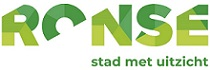 